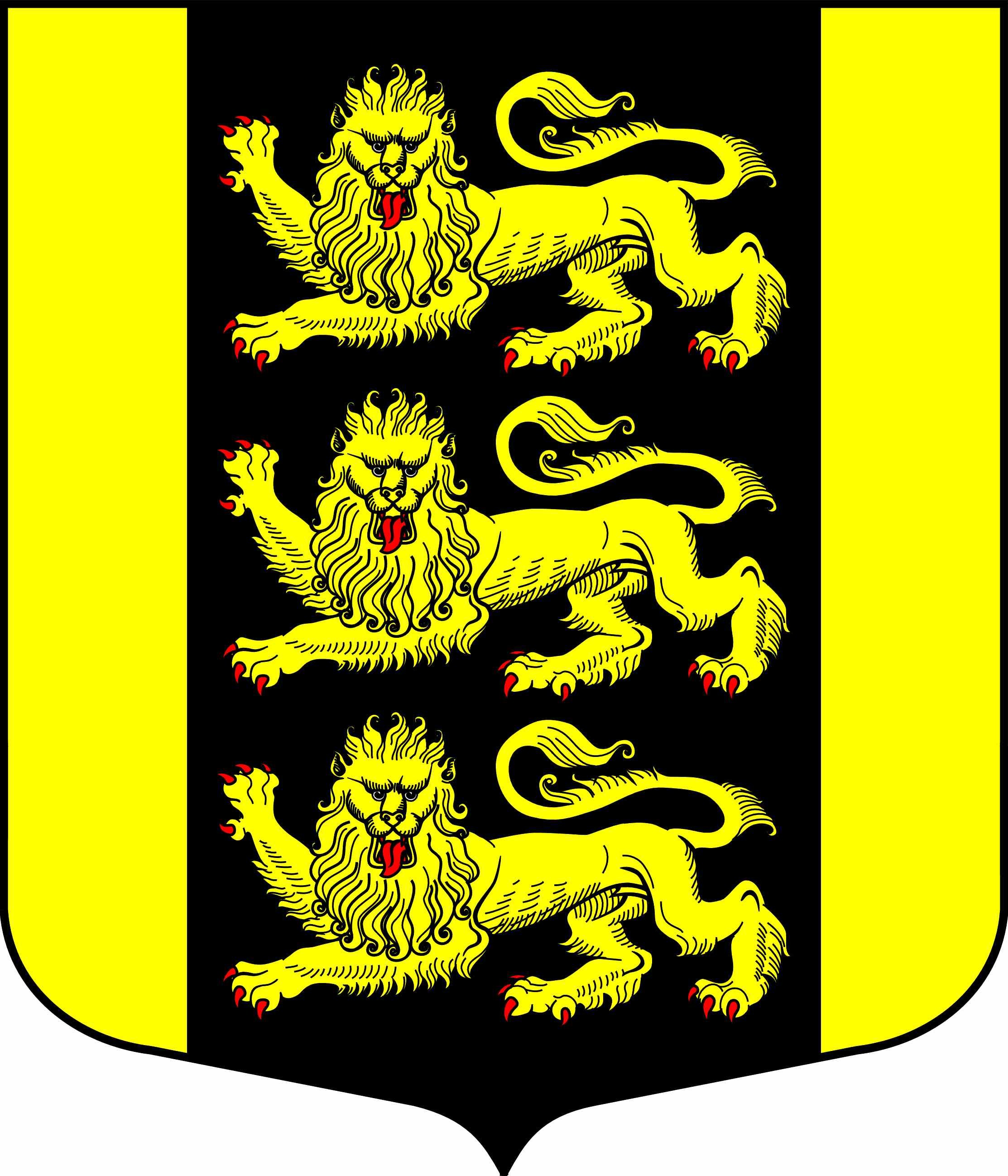 МУНИЦИПАЛЬНЫЙ СОВЕТВНУТРИГОРОДСКОГО МУНИЦИПАЛЬНОГО ОБРАЗОВАНИЯСАНКТ-ПЕТЕРБУРГА МУНИЦИПАЛЬНЫЙ ОКРУГ ГОРЕЛОВОКрасносельское шоссе, д. 46, Санкт-Петербург, 198323, тел./факс (812) 404-94-99,                                E-mail: ms@mogorelovo.ruОКПО 46940278 ОГРН 1027804602726 ИНН/КПП 7807027758/780701001РЕШЕНИЕО внесении изменений в Устав внутригородского муниципального образования Санкт-Петербурга Муниципальный округ Горелово  В целях приведения Устава внутригородского муниципального образования Санкт-Петербурга Муниципальный округ Горелово в соответствие с Федеральным законом от 06.10.2003 года № 131-ФЗ «Об общих принципах организации местного самоуправления в Российской Федерации», Законом Санкт-Петербурга от 23.09.2009 года № 420-79 «Об организации местного самоуправления в Санкт-Петербурге», с учетом предложений прокуратуры Красносельского района Санкт-Петербурга, Муниципальный Совет внутригородского муниципального образования Санкт-Петербурга Муниципальный округ ГореловоРЕШИЛ:Внести в Устав внутригородского муниципального образования Санкт-Петербурга Муниципальный округ Горелово следующие изменения и дополнения:Наименование Устава изложить в следующей редакции:«Устав внутригородского Муниципального образования города федерального значения Санкт-Петербурга Муниципальный округ Горелово»;Изложить преамбулу к Уставу в следующей редакции:«Настоящий Устав внутригородского Муниципального образования города федерального значения Санкт-Петербурга Муниципальный округ Горелово (далее – Устав), в соответствие с Конституцией Российской Федерации, федеральными конституционными законами, Федеральным законом от 06.10.2003 № 131-ФЗ «Об общих принципах организации местного самоуправления в Российской Федерации», другими федеральными законами, и иными нормативными правовыми актами Российской Федерации, а также Уставом Санкт-Петербурга, Законом Санкт-Петербурга от 23.09.2009 № 420-79 «Об организации местного самоуправления в Санкт-Петербурге», другими законами и иными нормативными правовыми актами Санкт-Петербурга, устанавливает порядок организации и осуществления местного самоуправления на территории внутригородского Муниципального образования города федерального значения Санкт-Петербурга Муниципальный округ Горелово (далее - Муниципальное образование) исходя из интересов населения с учетом исторических и иных местных традиций.»;Изложить пункт 1 статьи 1 Устава в следующей редакции:«1. Полное официальное наименование Муниципального образования - внутригородское Муниципальное образование города федерального значения Санкт-Петербурга Муниципальный округ Горелово»;в пункте 2 статьи 5:а) в подпункте 39 в абзаце втором слова «в абзацах четвертом – седьмом» заменить словами «в абзацах четвертом – восьмом»;б) после абзаца четвертого дополнить абзацем следующего содержания:«- размещение устройств наружного освещения детских и спортивных площадок на внутриквартальных территориях (за исключением детских и спортивных площадок, архитектурно-строительное проектирование и строительство объектов наружного освещения которых осуществляются в соответствии с адресной инвестиционной программой, утверждаемой законом Санкт-Петербурга о бюджете Санкт-Петербурга на очередной финансовый год и на плановый период);»;в) дополнить подпунктом 39-2 следующего содержания:«39-2) архитектурно-строительное проектирование и строительство объектов наружного освещения детских и спортивных площадок на внутриквартальных территориях (за исключением детских и спортивных площадок, архитектурно-строительное проектирование и строительство объектов наружного освещения которых осуществляются в соответствии с адресной инвестиционной программой, утверждаемой законом Санкт-Петербурга о бюджете Санкт-Петербурга на очередной финансовый год и на плановый период);»;в статье 22:а) пункт 7 изложить в следующей редакции:«7. Жители муниципального образования не позднее, чем за 10 дней до дня проведения публичных слушаний, оповещаются о месте и времени их проведения через средства массовой информации муниципального образования, в том числе посредством размещения на официальном сайте муниципального образования, обеспечивающим информирование жителей муниципального образования о проведении публичных слушаний.»;б) пункт 8 изложить в следующей редакции:«8. Проект муниципального правового акта, выносимого на публичные слушания, не позднее, чем за 10 дней до дня их проведения, публикуется в средствах массовой информации муниципального образования, в том числе посредством размещения на официальном сайте муниципального образования. Жителям муниципального образования обеспечивается возможность представления своих замечаний и предложений по вынесенному на обсуждение проекту муниципального правового акта, в том числе посредством официального сайта муниципального образования, другие меры, обеспечивающие участие в публичных слушаниях жителей муниципального образования.»;в) пункт 19 слова «(обнародованию) не позднее» заменить словами «(обнародованию), в том числе посредством их размещения на официальном сайте муниципального образования, не позднее»;г) дополнить пунктом 20 следующего содержания:«20. Для размещения материалов и информации о порядке организации и проведения публичных слушаний, проекта муниципального правового акта, выносимого на обсуждение, обеспечения возможности представления жителями муниципального образования своих замечаний и предложений по проекту муниципального правового акта, а также для участия жителей муниципального образования в публичных слушаниях может использоваться федеральная государственная информационная система «Единый портал государственных и муниципальных услуг (функций)», порядок использования которой для целей настоящей статьи устанавливается Правительством Российской Федерации.»;В статье 35:а) абзац первый пункта 6.1 изложить в следующей редакции «Депутату Муниципального Совета, осуществляющему свои полномочия на непостоянной основе, для осуществления своих полномочий на непостоянной основе гарантируется сохранение места работы (должности) на период, продолжительность которого составляет в совокупности пять рабочих дней в месяц.»;б) подпункт 7 пункта 10 изложить в следующей редакции:«7) прекращения гражданства Российской Федерации либо гражданства иностранного государства — участника международного договора Российской Федерации, в соответствии с которым иностранный гражданин имеет право быть избранным в органы местного самоуправления, наличия гражданства (подданства) иностранного государства либо вида на жительство или иного документа, подтверждающего право на постоянное проживание на территории иностранного государства гражданина Российской Федерации либо иностранного гражданина, имеющего право на основании международного договора Российской Федерации быть избранным в органы местного самоуправления, если иное не предусмотрено международным договором Российской Федерации;»;подпункт 9 пункта 1 статьи 39 изложить в следующей редакции:«9) прекращения гражданства Российской Федерации либо гражданства иностранного государства — участника международного договора Российской Федерации, в соответствии с которым иностранный гражданин имеет право быть избранным в органы местного самоуправления, наличия гражданства (подданства) иностранного государства либо вида на жительство или иного документа, подтверждающего право на постоянное проживание на территории иностранного государства гражданина Российской Федерации либо иностранного гражданина, имеющего право на основании международного договора Российской Федерации быть избранным в органы местного самоуправления, если иное не предусмотрено международным договором Российской Федерации;»;Абзац 2 пункта 7 статьи 41 изложить в следующей редакции:«Полное наименование: Местная Администрация внутригородского муниципального образования города федерального значения Санкт-Петербурга Муниципальный округ Горелово»;Статью 43 дополнить пунктом 7.2. следующего содержания: «7.2. Глава Местной Администрации обязан сообщить в письменной форме главе муниципального образования о прекращении гражданства Российской Федерации либо гражданства иностранного государства — участника международного договора Российской Федерации, в соответствии с которым иностранный гражданин имеет право быть избранным в органы местного самоуправления, или приобретении гражданства (подданства) иностранного государства либо получении вида на жительство или иного документа, подтверждающего право на постоянное проживание на территории иностранного государства гражданина Российской Федерации либо иностранного гражданина, имеющего право на основании международного договора Российской Федерации быть избранным в органы местного самоуправления, в день, когда ему стало известно об этом, но не позднее пяти рабочих дней со дня прекращения гражданства Российской Федерации либо гражданства иностранного государства или приобретения гражданства (подданства) иностранного государства либо получения вида на жительство или иного документа, предусмотренного настоящим пунктом.»;подпункт 9 пункта12 статьи 43 изложить в следующей редакции: «9) прекращения гражданства Российской Федерации либо гражданства иностранного государства — участника международного договора Российской Федерации, в соответствии с которым иностранный гражданин имеет право быть избранным в органы местного самоуправления, наличия гражданства (подданства) иностранного государства либо вида на жительство или иного документа, подтверждающего право на постоянное проживание на территории иностранного государства гражданина Российской Федерации либо иностранного гражданина, имеющего право на основании международного договора Российской Федерации быть избранным в органы местного самоуправления, если иное не предусмотрено международным договором Российской Федерации;»; пункт 4.1 статьи 54 слово «его» исключить, дополнить словами «уведомления о включении сведений об Уставе муниципального образования, муниципальном правовом акте о внесении изменений в Устав муниципального образования в государственный реестр уставов муниципальных образований города федерального значения Санкт-Петербурга, предусмотренного частью 6 статьи 4 Федерального закона от 21 июля 2005 года N 97-ФЗ «О государственной регистрации уставов муниципальных образований»;пункт 2 статьи 57 дополнить  подпунктом 7.2 следующего содержания:«7.2) имущество, предназначенное для размещения устройств наружного освещения и строительства объектов наружного освещения детских и спортивных площадок на внутриквартальных территориях (за исключением детских и спортивных площадок, архитектурно-строительное проектирование и строительство объектов наружного освещения которых осуществляются в соответствии с адресной инвестиционной программой, утверждаемой законом Санкт-Петербурга о бюджете Санкт-Петербурга на очередной финансовый год и на плановый период);».Направить настоящее Решение на регистрацию в Главное управление
Министерства юстиции Российской Федерации по Санкт-Петербургу в установленный законом срок.В течение 7 дней после регистрации официально опубликовать (обнародовать) настоящее Решение в «Информационной газете муниципального образования Горелово» и разместить на сайте МО Горелово mogorelovo.ru.В течение 10 дней со дня официального опубликования (обнародования) настоящего Решения направить в Главное управление Министерства юстиции Российской Федерации по Санкт-Петербургу сведения об источнике и о дате официального опубликования (обнародования).Контроль за исполнением Решения возложить на Главу Муниципального образования Д.А. Иванова. 15.12.2021 № 49Протокол от «15» декабря 2021 № 14                                         Санкт-Петербург                  Глава муниципального образования, исполняющий полномочия председателя Муниципального Совета                                                        Д.А. Иванов